technology education                                         CLASSROOM EXPECTATIONS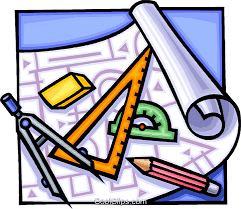     Welcome!Mrs. Henderson                                                           tlhenderson@vbschools.comCOURSE INFORMATIONTechnology Education is a semester long, introductory course. This course provides a foundation into the world of technology through investigation of computer and internet safety, internet facts, important innovations and inventions, the evolution of computers, and patents and copyrights. Students will explore the design process through drafting, briefs, and communication. In the final unit students will create three-dimensional designs using an online program and 3D printer. In addition to meeting technology standards, course objectives will also reinforce academic SOLs through a variety of classroom assignments.   in the classroom This course is production based and all activities and assignments will be completed in class.Students should enter class and check the board or promethean for the agenda. Each day assignments and other information will be posted for students.Technology skills and knowledge will vary from student to students. Students will learn at different paces so they should bring reading or academic material from other classes to work on if they complete work and have extra time.suppliesEarbuds Pens/pencilsPlannerNotebook (composition style or single  subject) - optionalGRADINGThe assessment of skills learned will be measured through graded classroom activities, assignments and/or projects.Assignments will be weighted equally and the Virginia Beach City Public School’s grading scale will be used. Please see the attached policy that has been set by the Technology department. help/make-up workIf a student is absent from class for any reason, it is his/her responsibility to ask the teacher for any make-up work on the day he/she returns to school. Student should also check the Schoology site for missing assignments and other class information.Students will be given one week to complete missing work due to absences. If there are extenuating circumstances, the student or parent should contact the teacher. expectationsStudents are expected to display behavior that is positive and encouraging to others at all times.Only water bottles are allowed and they will be placed on the counters away from the computers. No food, candy, gum, or other drinks are allowed.Students are expected to follow all acceptable use rules and practice computer etiquette.Honor Code:I will have the courage to act with integrity choosing to demonstrate honesty, responsibility, self-control and respect in my words and actionstardy policyWe expect all students to arrive prepared and on time to each class. Tardiness is unacceptable.A warning will be given after the first offense.The parent will be contacted after the second offense. Detention will be served after the third offense. The fourth offense will result in an administrative referral. This is a school policy and will be strictly followed.resourcesStudents will be receiving learning materials on several online platforms. Other resources will be distributed as needed in class. All graded work will be completed in class.TinkercadAutodesk Inventor (this software will be used second quarter)Schoologywww.brickellacademycs.weebly.comParents and students are encouraged to contact me as needed. I look forward to a fun learning journey this year as we explore this new course together!Tammy Hendersontlhender@vbschools.comParent / student acknowledgementParents and students please go to the online verification forms and complete. Parent Verification FormStudent Verification FormSchool phone: 648-3240School website: oldonationschool.vbschools.comWeebly: www.brickellacademycs.weebly.com